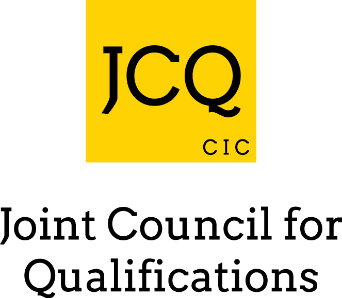 Cynhyrchwyd ar ran: AQA, CCEA, OCR, Pearson a CBACHysbysiad i Ganolfannau – rhyddhau canlyniadau cymwysterau cyffredinolArholiadau Mehefin 2020Cyfres arholiadau Mehefin 2016(At sylw penaethiaid canolfannau, uwch arweinwyr a swyddogion arholiadau)Rhyddhau canlyniadau'n gyfyngedig i ganolfannau'n unigBydd copïau electronig o ganlyniadau yn cael eu rhyddhau i ganolfannau, naill ai trwy wefannau allrwyd diogel y corff dyfarnu neu trwy A2C fel a ganlyn:Rhyddheir y canlyniadau hyn ar y ddealltwriaeth bod y ffeiliau canlyniadau a’u cynnwys yn aros yn gyfan gwbl gyfrinachol i bennaeth y ganolfan, staff y swyddfa arholiadau a'r staff addysgu uwch hynny yn y ganolfan, y consortiwm neu Multi Academy Trust.Rhaid i ganolfannau lynu wrth y cyfyngiadau ychwanegol a nodir yn y ddogfen hon.Cyhoeddi canlyniadau i ymgeiswyrGellir cyhoeddi canlyniadau i ymgeiswyr fel a ganlyn:Pan na fydd ymgeisydd yn gallu casglu ei ganlyniadau ei hun ac yn methu â chael ei ganlyniadau drwy system electronig ddiogel fel safle allrwyd diogel canolfan, ni ddylai'r canlyniadau gael eu postio tan ar ôl 0800 o'r gloch ar y dyddiad priodol ar gyfer cyhoeddi'r canlyniadau. Ni ddylai ymgeiswyr dderbyn canlyniadau, trwy e-bost, trwy'r post neu fel arall, cyn 0800 o'r gloch.Mae cyrff dyfarnu yn cadw'r hawl i wrthod y consesiwn arbennig o ddarparu gwybodaeth gynnar am ganlyniadau yn electronig yn achos unrhyw ganolfan sy'n torri'r gofynion hyn.Bydd corff dyfarnu yn ystyried unrhyw achos o dorri'r gofynion hyn yn gamymddwyn.Cyfyngiadau ychwanegol ar ryddhau canlyniadauDefnyddio ffeiliau canlyniadau electronigNid yw cyrff dyfarnu yn darparu copïau papur o ganlyniadau rhagarweiniol ymgeiswyr. Bydd angen i’r canolfannau ddefnyddio’r data electronig i baratoi’r wybodaeth fydd yn cael ei rhyddhau i’r ymgeiswyr.Os bydd angen i ymgeiswyr ddarparu eu canlyniadau rhagarweiniol i drydydd parti, fel Colegau Chweched Dosbarth neu AB, rydym yn argymell yn gryf y dylid argraffu datganiadau o ganlyniadau rhagarweiniol yr ymgeiswyr ar bapur pennawd yr ysgol a/neu wedi'u stampio ag enw a logo’r ysgol.Colegau Chweched Dosbarth ac ABBydd colegau chweched dosbarth ac AB yn derbyn canlyniadau ymgeiswyr wedi'u cymeradwyo gan ganolfannau at ddibenion cofrestru, e.e. canlyniadau wedi'u hargraffu ar bapur pennawd yr ysgol a/neu wedi'u stampio ag enw a logo'r ysgol.Nid oes gwahaniaeth rhwng y data canlyniadau rhagarweiniol sy’n cael eu cynhyrchu o safle allrwyd corff dyfarnu a’r hyn sy’n cael ei gynhyrchu trwy becyn MIS y ganolfan (a fydd yn y rhan fwyaf o achosion yn rhestru canlyniadau pob corff dyfarnu). Rhaid cofio y gallai canlyniadau rhagarweiniol newid.Os oes amheuaeth, dylai colegau Chweched Dosbarth ac AB gysylltu ag ysgolion i gael gwybod am ganlyniadau’r ymgeisydd neu gallant ofyn i’r ymgeisydd am ei d/thystysgrifau, unwaith y byddan nhw wedi’u dosbarthu. Y dystysgrif yw’r cofnod terfynol o gyflawniad yr ymgeisydd.CGC ©2020 – Diwygiwyd Chwefror 2020DyddiadCymwysterau0001 o'r gloch ddydd Mercher 12 Awst 2020TAG, MATHEMATEG ANNIBYNNOL (FSMQ)Project Estynedig0001 o'r gloch ddydd Mercher 19 Awst 2020TGAU, TLMProjectau Sylfaen ac UwchDyddiadCymwysterau0800 o'r gloch ddydd Iau 13 Awst 2020TAG, MATHEMATEG ANNIBYNNOL (FSMQ)Project Estynedig0800 o'r gloch ddydd Iau 20 Awst 2020TGAU, TLMProjectau Sylfaen ac UwchNi ellir datgelu na thrafod canlyniadau na’r wybodaeth sy'n deillio ohonynt gyda'r canlynol:athrawon eraill;ymgeiswyr na rhieni;sefydliadau addysgol ac Awdurdodau Lleol;y cyfryngau;unrhyw unigolion eraill.Yn ogystal, ni ddylid datgelu na thrafod y canlyniadau hyn, na’r wybodaeth sy'n deillio ohonynt, ar y cyfryngau cymdeithasol fel Facebook neu Twitter.Ni ddylai canolfannau ryddhau data canlyniadau i Awdurdodau Lleol tan ar ôl 9.30am ar y dyddiad priodol ar gyfer cyhoeddi'r canlyniadau.Yn yr un modd, ni ddylai canolfannau ryddhau datganiadau i’r wasg na siarad â'r wasg o gwbl tan ar ôl 9.30am ar y dyddiad priodol ar gyfer cyhoeddi canlyniadau.Ni ddylid rhannu data canlyniadau'n ehangach tan y bydd yr ymgeiswyr wedi derbyn eu canlyniadau.Bydd corff dyfarnu yn ystyried unrhyw achos o dorri'r gofynion hyn yn gamymddwyn.Dylai canolfannau dalu sylw i'r ffaith mai canlyniadau rhagarweiniol yw'r rhain ac y gellir eu newid trwy'r gwasanaethau ar ôl canlyniadau cyhoeddedig.Nid tystysgrifau yw’r datganiadau o ganlyniadau rhagarweiniol ymgeiswyr. Mae cyrff dyfarnu yn cadw’r hawl i newid canlyniadau arholiadau cyn dosbarthu tystysgrifau.